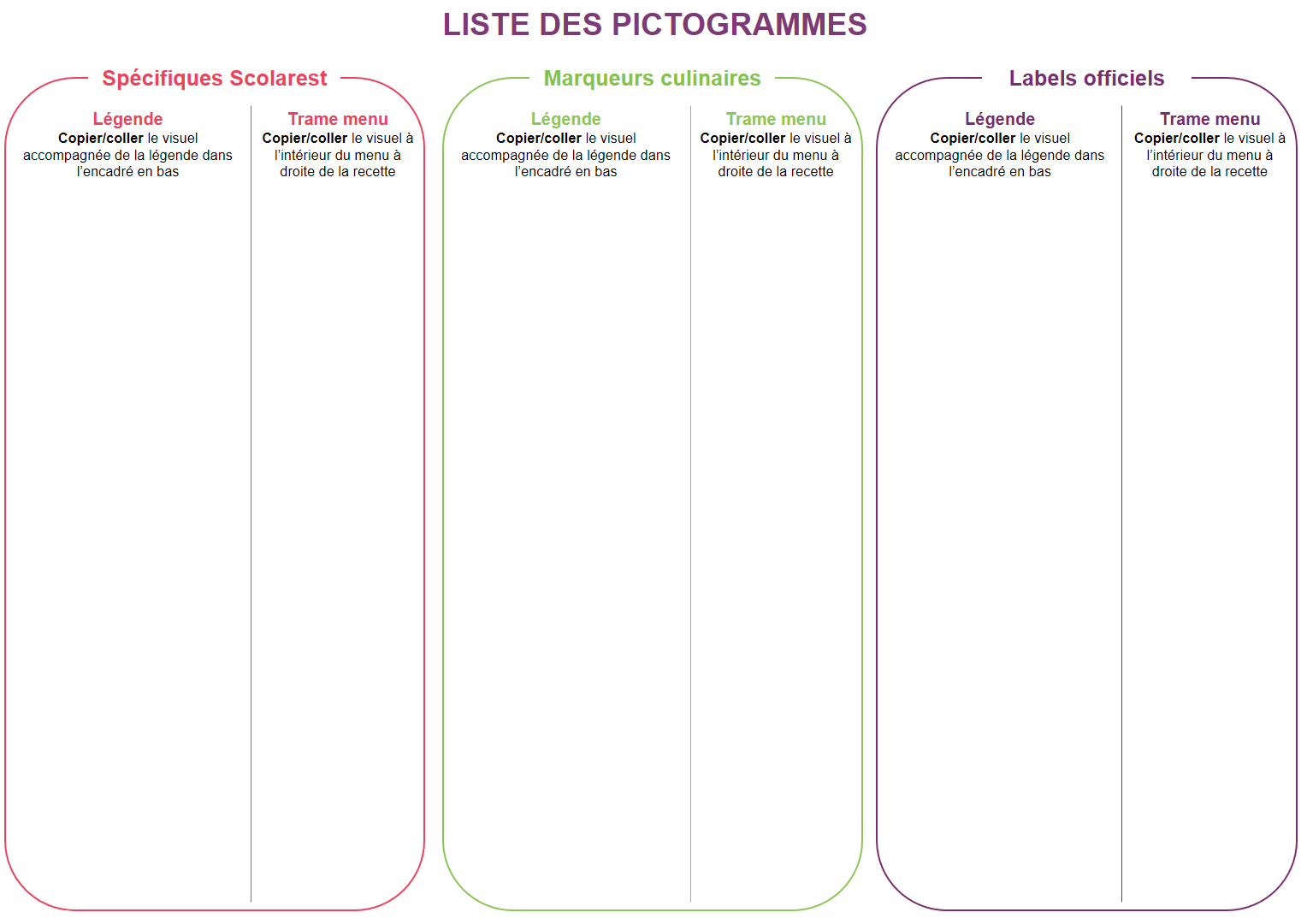 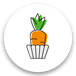 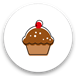 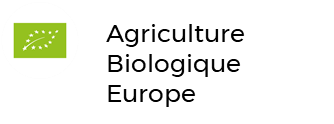 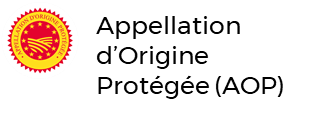 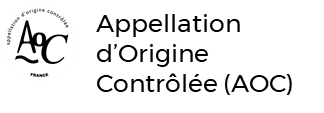 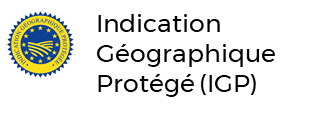 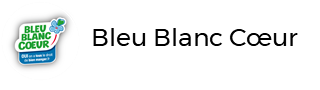 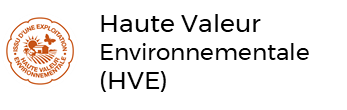 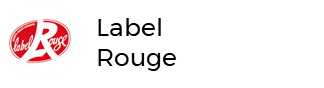 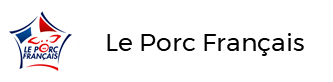 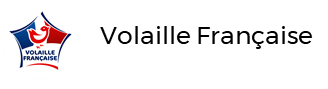 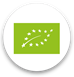 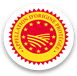 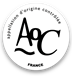 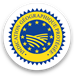 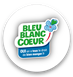 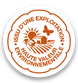 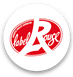 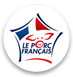 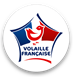 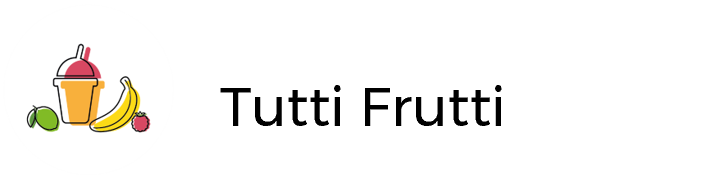 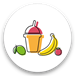 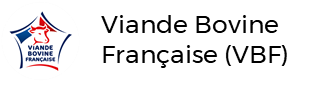 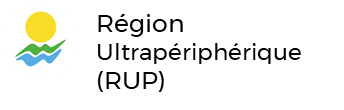 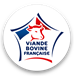 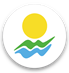 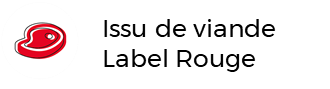 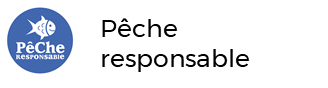 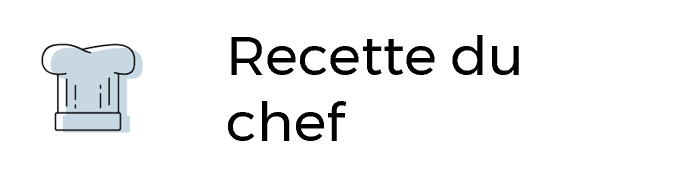 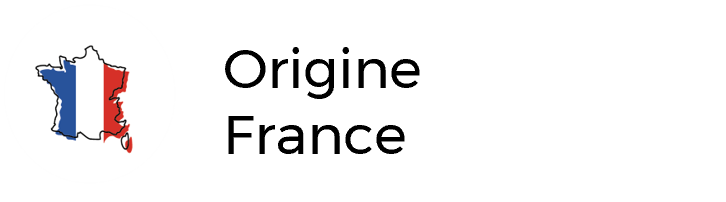 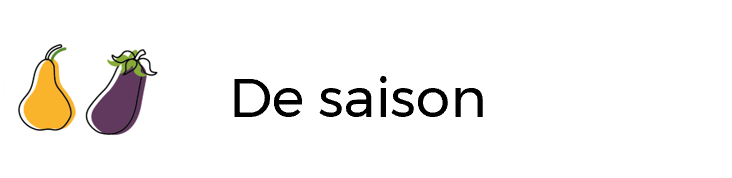 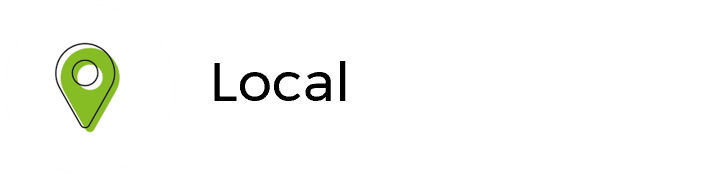 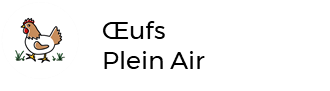 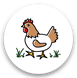 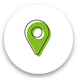 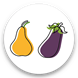 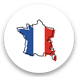 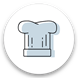 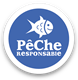 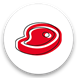 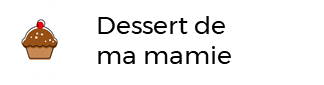 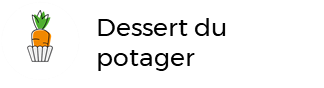 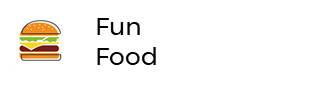 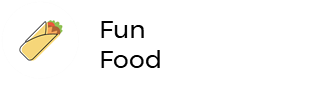 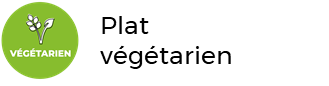 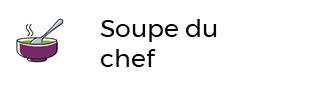 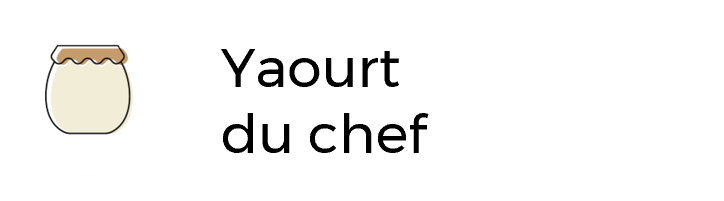 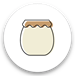 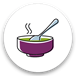 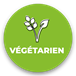 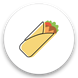 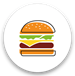 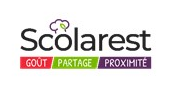 Dejeuner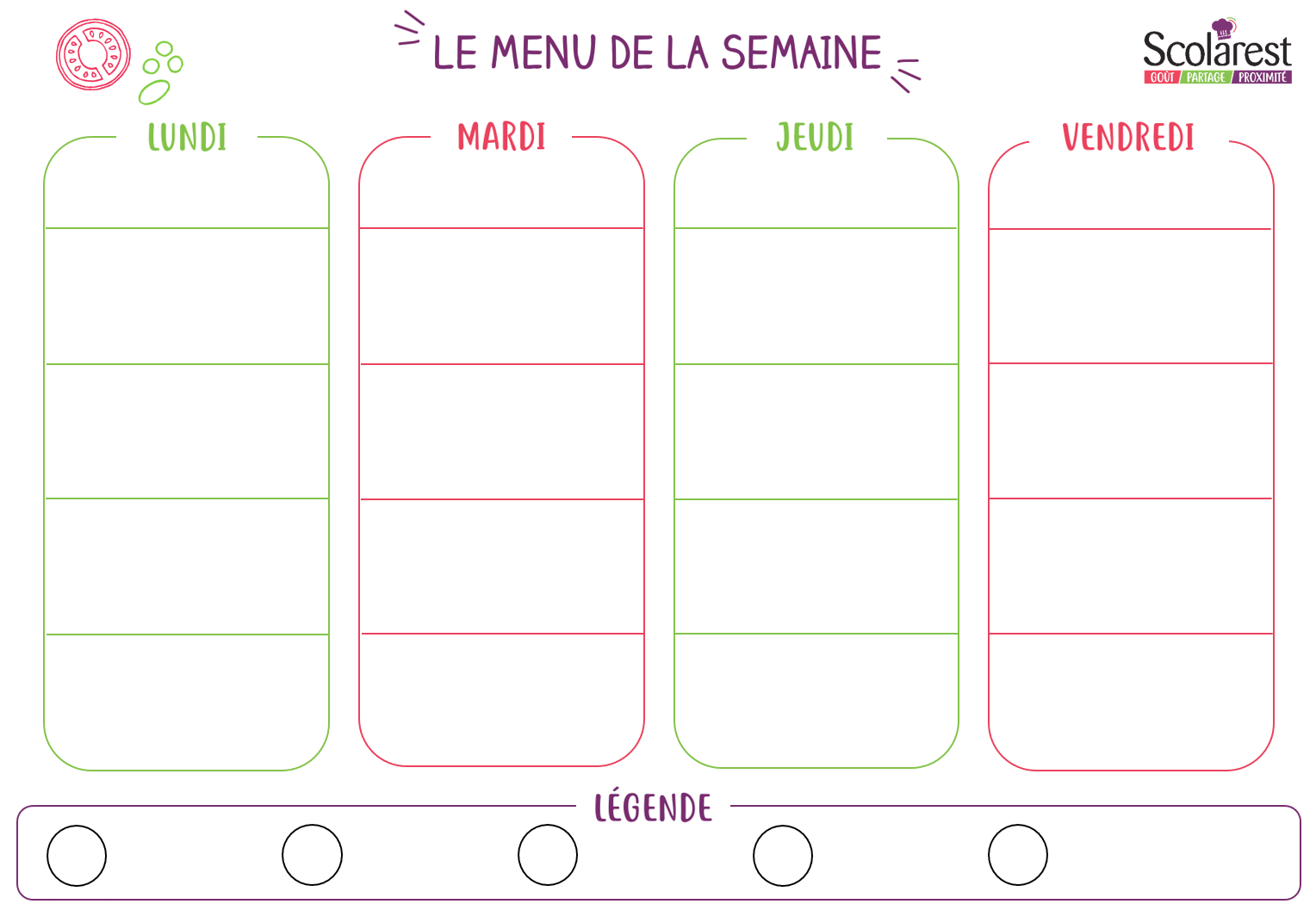 DejeunerDejeunerDejeunerDejeunerDejeunerDejeunerDejeunerDejeuner15/0516/0518/0519/05Macédoine mayonnaiseTranche de roulade de volailleSalade au chèvre chaudRouleau de surimi Salade mêlée Salade de bléPomelos cocktailMelon jauneNuggets de volailleColin d'alaska sauce citronLentilles vertes aux carottes et oignonsPoêlée de julienne légumes Émincé de porc à l’aigre-douxTarte aux poireauxPurée pomme de terreHaricots plats vapeurBrieCamembertSamosEmmentalVache qui rit bio (indiv.)MimoletteBeignets donuts chocolatYaourt aromatiséCorbeille de fruitsCompote de fruitsPêches en cubes au siropDessert de pommes et fraises Flan chocolatCorbeille de fruits